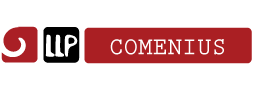 "TELL ME HOW IT WAS  IN YOUR TIME, GRANDFATHER”                                     “Dimmi com’era ai tuoi tempi, nonno”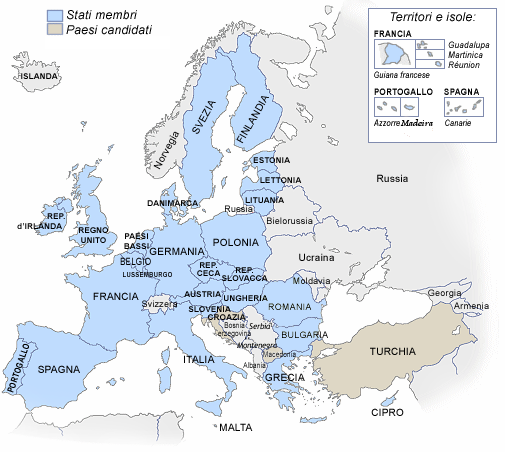 Progetto scolastico EUROPEO multilaterale COMENIUSPAESI PARTECIPANTI: PORTOGALLO (COORDINATORE) – ITALIA – GRECIA – TURCHIA – BULGARIA – ROMANIA – UNGHERIA – GERMANIA – 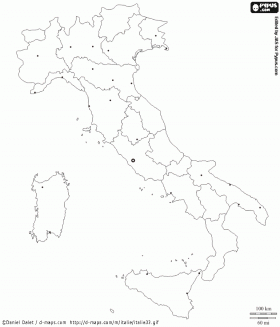 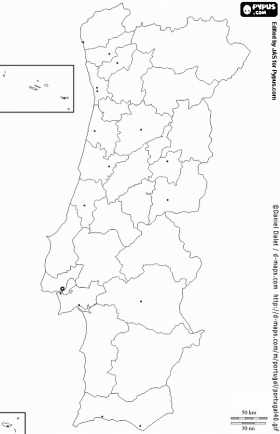 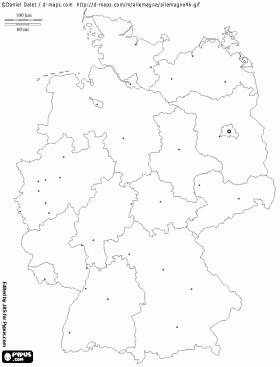 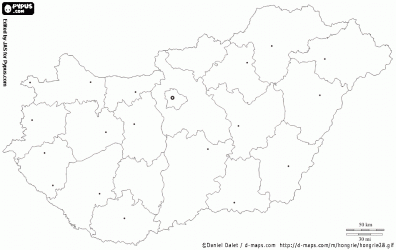 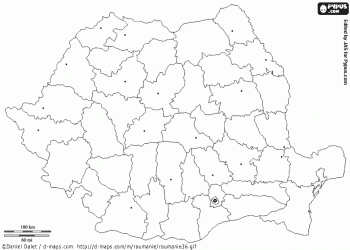 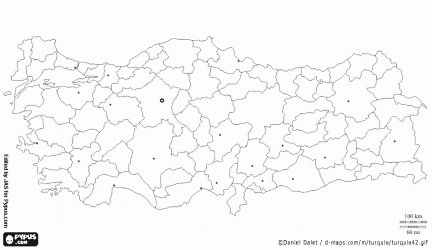 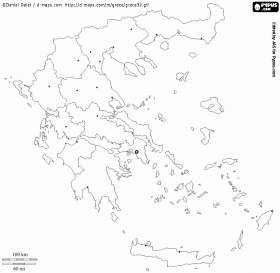 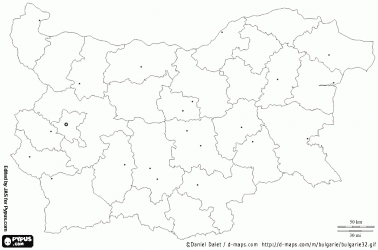 